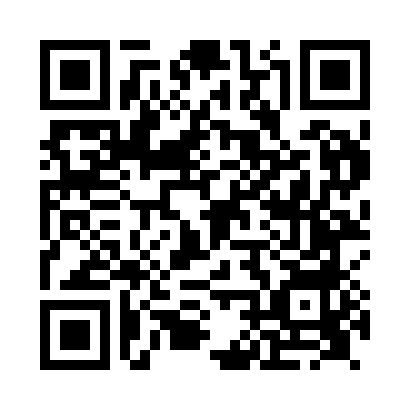 Prayer times for Seaton, Cornwall, UKMon 1 Jul 2024 - Wed 31 Jul 2024High Latitude Method: Angle Based RulePrayer Calculation Method: Islamic Society of North AmericaAsar Calculation Method: HanafiPrayer times provided by https://www.salahtimes.comDateDayFajrSunriseDhuhrAsrMaghribIsha1Mon3:165:111:226:559:3211:272Tue3:175:121:226:559:3111:273Wed3:175:121:226:559:3111:264Thu3:185:131:226:559:3111:265Fri3:185:141:226:549:3011:266Sat3:195:151:226:549:3011:267Sun3:195:161:236:549:2911:268Mon3:205:171:236:549:2811:259Tue3:205:181:236:549:2811:2510Wed3:215:191:236:539:2711:2511Thu3:215:201:236:539:2611:2512Fri3:225:211:236:529:2511:2413Sat3:225:221:236:529:2511:2414Sun3:235:231:236:529:2411:2315Mon3:245:241:246:519:2311:2316Tue3:245:251:246:519:2211:2317Wed3:255:261:246:509:2111:2218Thu3:265:281:246:509:2011:2219Fri3:265:291:246:499:1811:2120Sat3:275:301:246:489:1711:2021Sun3:275:311:246:489:1611:2022Mon3:285:331:246:479:1511:1923Tue3:295:341:246:469:1411:1924Wed3:295:351:246:469:1211:1825Thu3:305:371:246:459:1111:1726Fri3:315:381:246:449:1011:1727Sat3:325:391:246:439:0811:1428Sun3:355:411:246:429:0711:1229Mon3:385:421:246:419:0511:0930Tue3:405:431:246:419:0411:0631Wed3:435:451:246:409:0211:04